	|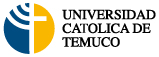 CURRICULUM NORMALIZADODATOS PERSONALESRut: Nombres: Apellidos: Sexo:Fecha de Nacimiento: N° Hijos: Estado Civil:  País de Origen: Nacionalidad: ESTUDIOS  SUPERIORES2.1 Título Profesional2.2 Postítulos o Especialidades2.3 Grados Académicos2.4 IdiomasEXPERIENCIA DOCENTE EN EDUCACIÓN SUPERIOR (si cuenta con ella)EXPERIENCIA EN INVESTIGACIÓN (si cuenta con ella)4.1 Proyectos de Investigación 4.2 Publicaciones4.2.1   ISI4.2.2  ScIELO4.2.3  Otras de corriente principal,  reconocidas por CONICYT4.2.4  Patentes 4.2.5  Ponencias en Congresos4.2.6  Libros y/o capítulos de librosPROYECTOS DE EXTENSION Y VÍNCULO (si cuenta con ello)EXPERIENCIA PROFESIONALEXPERIENCIA EN GESTIÓN ACADÉMICADeclaro formalmente que los antecedentes son fidedignos y puedo certificarlos, si me es requerido.Nombre:                                                                                       Firma: Fecha: TítuloMenciónUniversidadAño TitulaciónPaísCiudadNombre del ProgramaTítuloUniversidad o InstituciónAño de ObtenciónDuración del Programa (hrs.)PaísCiudadNombre del ProgramaGradoUniversidadAño de GraduaciónPaísCiudadIdiomaCertificación TOEFL u otra similarUniversidadEscuela, Carrera ó ProgramaCategoría AcadémicaFecha Iniciomm/añoFecha Términomm/añoInstitución y CódigoNombre proyectoRol Fecha Iniciomm/añoFecha Términomm/añoAutor/AutoresAñoTítuloNombre RevistaVolumenPáginaAutor/AutoresAñoTítuloNombre RevistaVolumenPáginaAutor/AutoresAñoTítuloNombre RevistaVolumenPáginasNombreRegistroAutorInstituciónAutor/AutoresAñoTítuloCongresoCiudad, PaísActa (páginas)Autor/AutoresEditorialAñoTítuloNombre del LibroNombre del CapítuloPáginasInstitución y CódigoNombre proyectoRol Fecha Iniciomm/añoFecha Términomm/añoFecha Iniciomm/añoFecha Términomm/añoNombre Empresa o InstituciónCargoFunción PrincipalNombre InstituciónCargoFunción PrincipalFecha Iniciodd/mm/añoFecha Términodd/mm/año